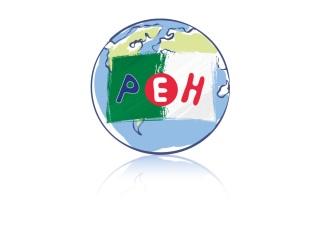                  Petite Ecole d’Hydra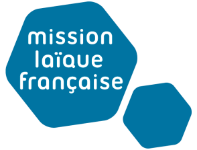 	                  ALGERBonjour chers Parents de la PEH,. La rentrée scolaire des élèves du mardi 5 septembre 2023 s’est bien déroulée.Il nous reste à améliorer l’arrivée, l’entrée et la sortie des élèves. Je reviens vers vous à ce sujet et également en ce qui concerne la circulation aux abords de l’école en fin de semaine.. Nous venons vers vous rapidement également pour vous donner les dates des traditionnelles réunions parents/enseignants qui auront lieu certainement dans la 3ème semaine de septembre.. Je vous livre ci-dessous plusieurs informations quant au fonctionnement logistique et pédagogique de l’école, les décisions ont été prises en équipe éducative.. Les heures de langue sont décomposées comme suit :Arabe : Maternelle 1,5h – CP 2h – CE/CM 3hAnglais : Maternelle 2h – CP 2h – CE/CM 3h. Les emplois du temps des classes vous seront remis dès que possible au plus tard lors des réunions parents/enseignants.. La cantine durant la pause méridienne sera surveillée par :Les ASEP et les professeurs de langue dans le réfectoireDes animateurs dans la cour de récréation.. Les enseignants travaillent en général en collaboration pédagogique et par cycles – Cycle 1 PS/MS/GS – Cycle 2 CP/CE1/CE2 – Cycle 3 CM1/CM2/(6ème). Les livrets scolaires de la PS au CM2 saisis sur Edumoov seront semestriels en février et juin 2024 et communiqués aux familles via Internet et via un format papier.. Les cahiers du jour du CP au CM2 et les fichiers mathématiques et lecture au CP seront à signer toutes les 2 semaines. Les cahiers de liaison seront visés régulièrement par les familles.. Les élèves des classes du CP au CM2 auront chaque soir des tâches courtes – Menus exercices – Leçons synthétiques - à effectuer et/ou à apprendre qui seront équilibrées et données avec cohérence par les maîtres.. La communication vers les familles se fait uniquement, à ce jour, via :La messagerie Internet et le Site Web pour/par la directionLe carnet de liaison pour toutes les classes.A ce propos, le site Web de la PEH est configuré différemment cette année suivant le lien ci-dessous.https://alger-peh.mlfmonde.org/. La communication aux familles par les enseignants via Educartable est actuellement à l’étude par les maîtres. . Aucun parent délégué n’est à désigner dans chaque classe cette année. Les familles peuvent à tout moment, demander un rendez-vous avec l’enseignant ou venir le rencontrer.. Un planning des projets, manifestations ou activités des classes ou de l’école sera éditée chaque trimestre.Recevez, chers parents, mes cordiales salutations.Alger, le 6/9/2023Le directeur – Olivier Solé